106年度臺南市食品安全衛生管理體系計畫食品安全衛生管理宣導說明會議程表主辦單位：臺南市政府衛生局、南臺科技大學食安中心議程表※會場不提供水杯，請與會者自行攜帶環保杯三、欲參加者，請上網、電郵或傳真報名網路報名：https://foodsafety.stust.edu.tw/傳真報名：06-2436345E-mail：epc@stust.edu.tw四、出席人員將核發衛管人員研習時數3小時。1.不需要衛管人員研習時數者可不填身分證字號、出生年月日、通訊地址。2.需要衛管人員時數者，請詳填服務單位、身分證字號、性別、聯絡電話、出生年月日、通訊地址。※註1：已有衛管人員時數卡者，請帶時數卡至現場。※註2：新辦衛管人員時數卡者，請帶2吋照片一張。聯絡人:南臺科技大學 食安中心 劉庭秀小姐06-2533131#1902※表格不足者，請自行列印。臺南市政府衛生局東興辦公室交通資訊(臺南市新營區東興路163號5樓)一、搭乘火車：新營火車站到衛生局路程在內，建議搭火車到新營火車站，出火車站後面對圓環沿右 邊走大同路，過民治路右轉接入東興路，沿著東興路走即可到衛生局，大約15-20分鐘。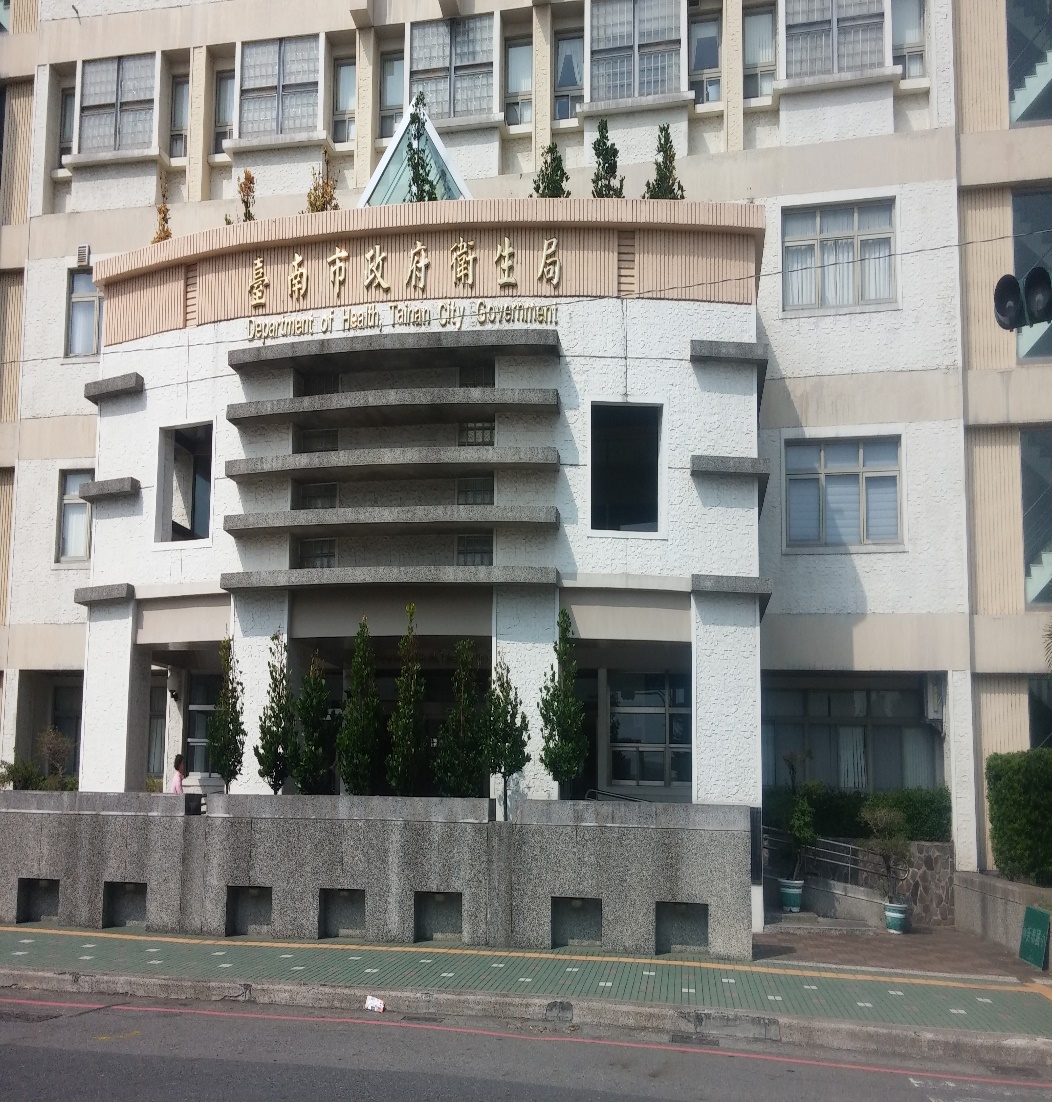 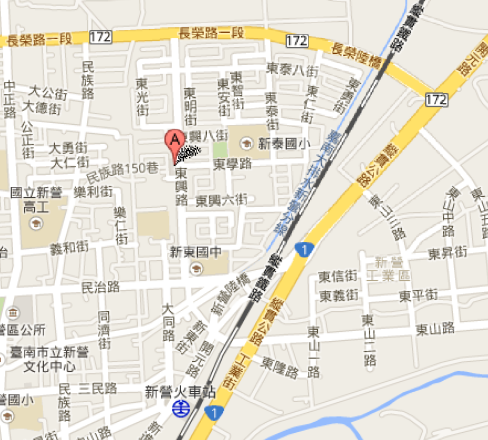 臺南市政府衛生局東興辦公室交通資訊(臺南市新營區東興路163號5樓)二、開車前往(一) 走高速公路請於新營交流道下，往新營方向，左轉172縣道(長榮路)，接著直走，於東興路右轉，沿著東興路即可到達衛生局，開車大約10-15分鐘。(二)走台一線省道請於台一線轉172縣道(長榮路)，接著左轉東興路，沿著東興路即可到達衛生局，，開車大約5分鐘。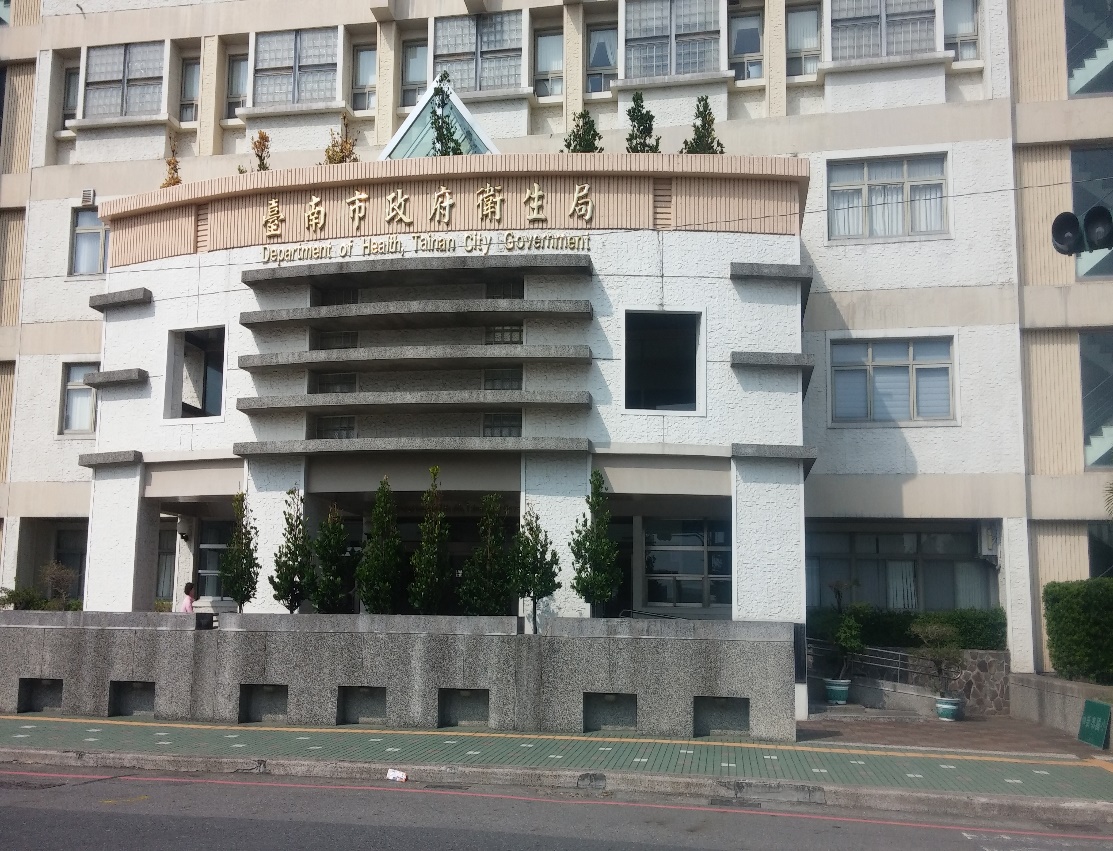 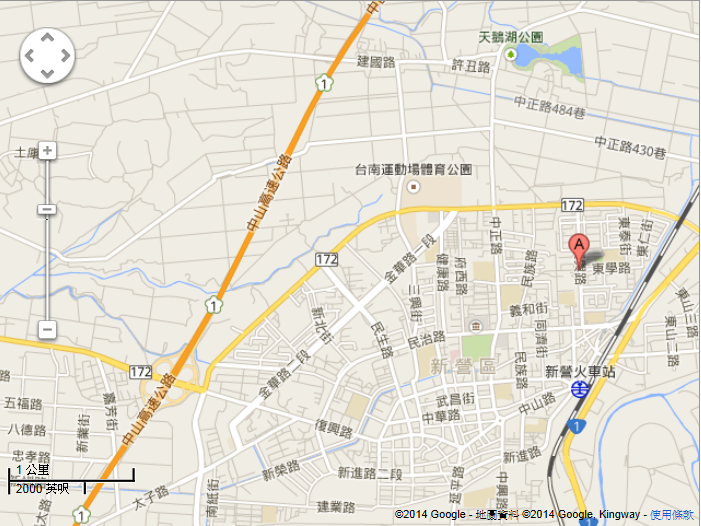 時間議題內容負責單位13:00-13:30報到南臺科技大學13:30-14:30食安政令宣導-食品標示法規說明臺南市政府衛生局14:30-15:30食品良好衛生規範(GHP)法規介紹臺南市政府衛生局15:30-16:30食安輔導計畫之GHP說明南臺科技大學散  會散  會散  會單位名稱出席代表姓名性別聯絡電話手機E-Mail身分證字號出生年月日通訊地址報名場次(請勾選參加場次)報名場次(請勾選參加場次)地點：臺南市政府衛生局東興辦公室(臺南市新營區東興路163號)時間：107年01月25日下午